UNIVERSIDADE FEDERAL DE GOIÁS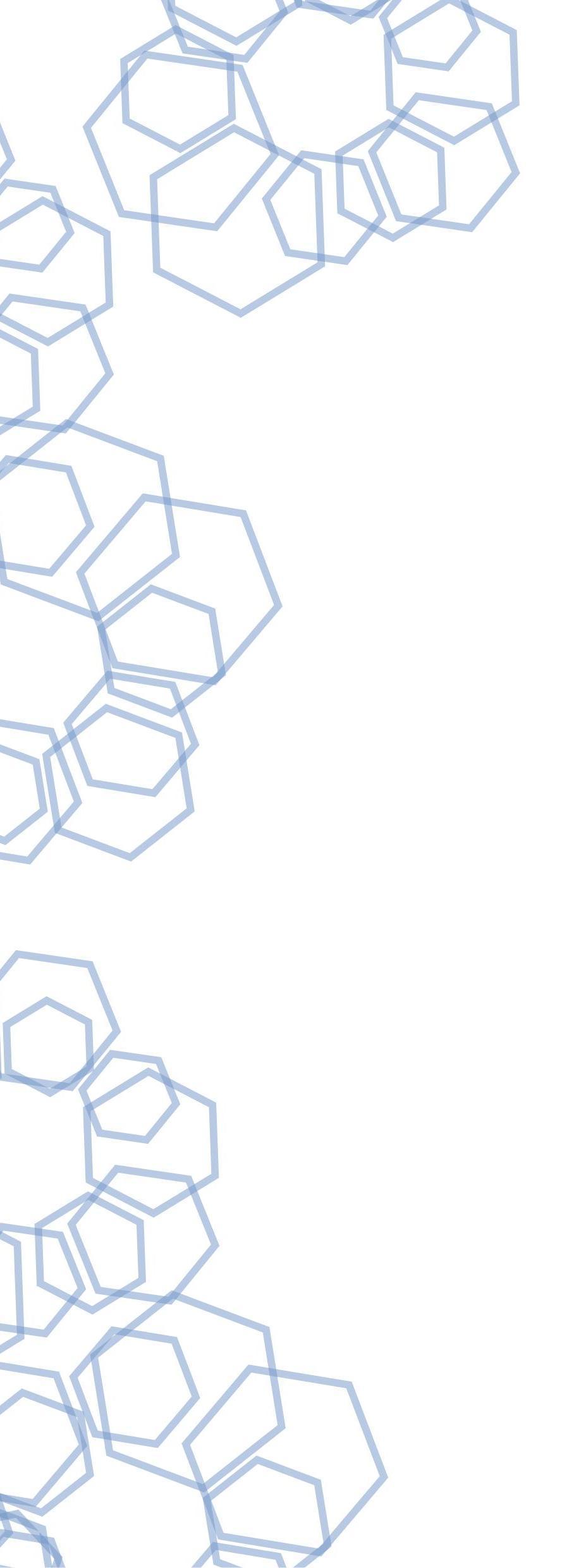 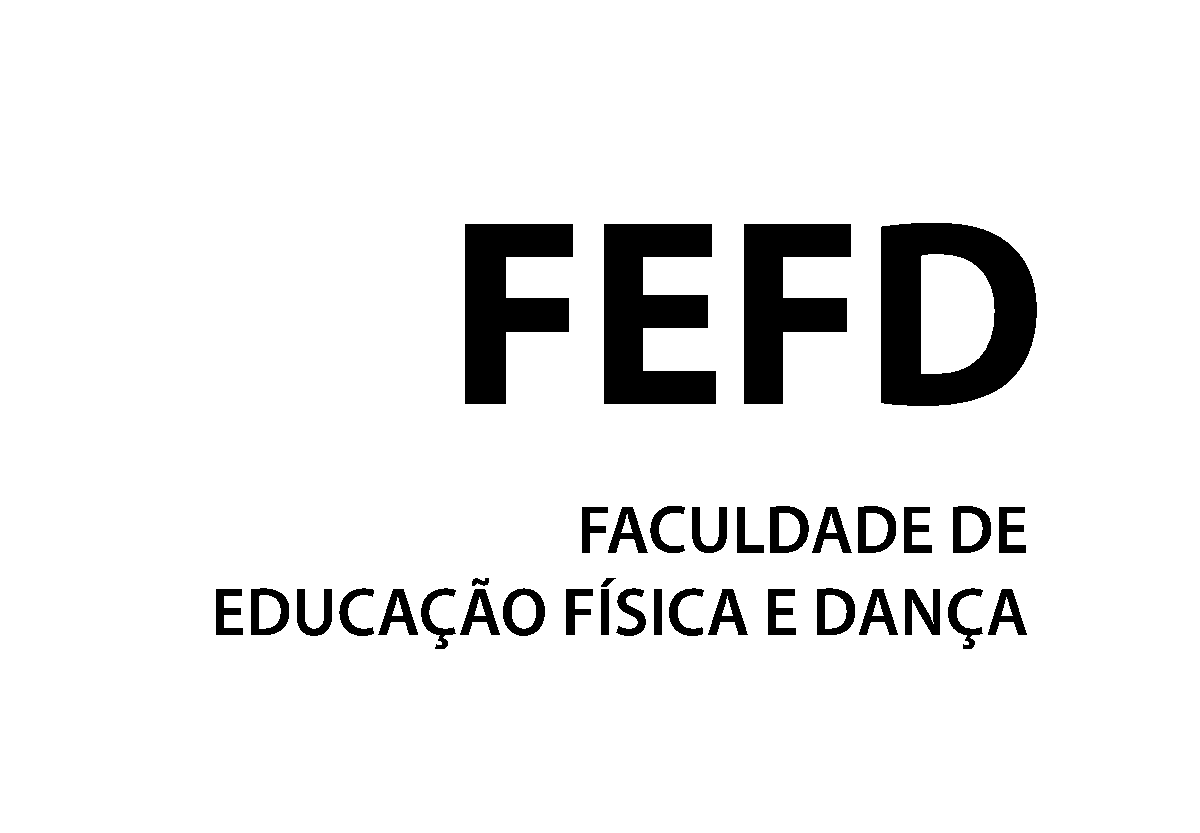 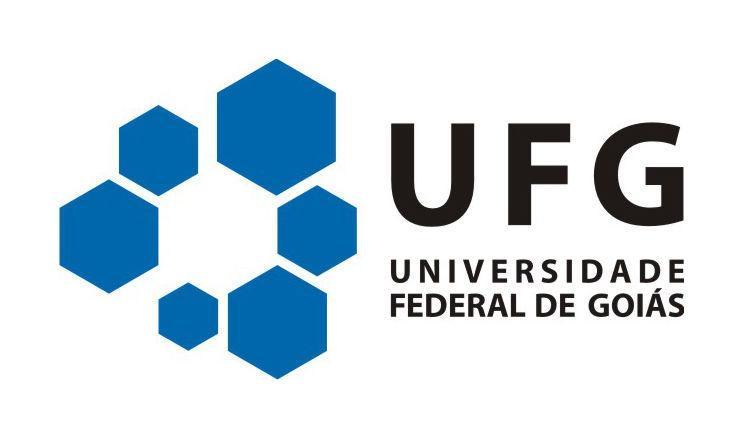 FACULDADE DE EDUCAÇÃO FÍSICA E DANÇACERTIFICADOCertificamos que Nome Completo (Orientadora), Nome Completo e Nome Completo participaram da banca examinadora da monografia intitulada TÍTULO COMPLETO DA MONOGRAFIA, apresentada por Nome Completo da Acadêmica, em sessão de defesa pública realizada no dia 00 de mês de 2000, na Faculdade de Educação Física e Dança da Universidade Federal de Goiás.Goiânia - Goiás, 00 de mês de 2000.AssinaturaProfª. Dra. Nome CompletoCoordenadora do Curso XXXFaculdade de Educação Física e Dança - UFG